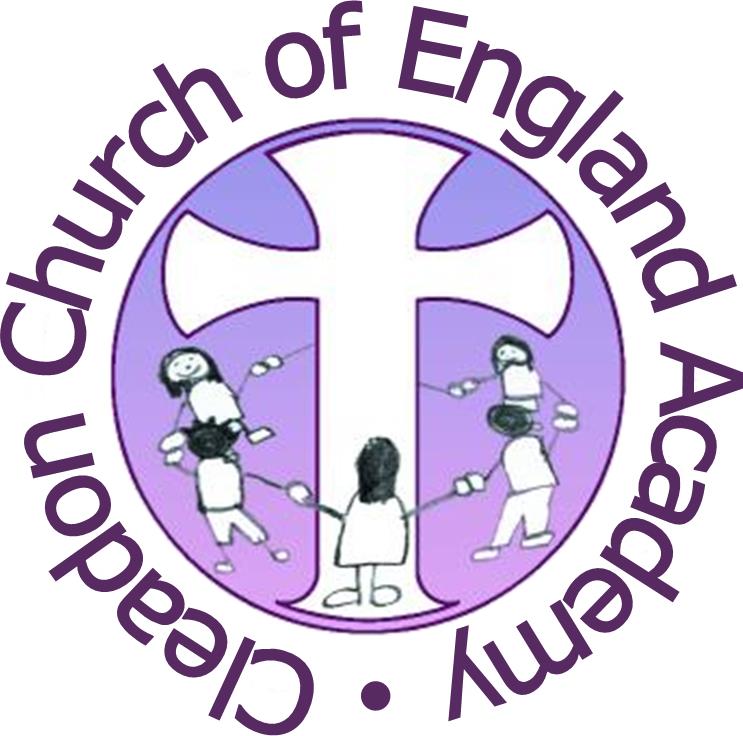 Cleadon Church of England AcademyJob DescriptionPost Title: Wrap Around Care Assistant- Cleadon OwlsSalary: Band 3 point 3Employed by: All Saints’ Academies TrustLine Manager: Wrap Around Care Manager / HeadteacherLocation: Cleadon Church of England AcademyHours: 7:00 – 9:00 & 15:00-18:00 Monday to Friday during school term + School Holiday CoverMain Purpose of JobTo assist in the smooth running of the Wrap Around Care Provision. To ensure a high quality provision of healthy food and varied activities for pupils to enjoy in a relaxed and calm environment.Duties and ResponsibilitiesTo adhere to the Academies Code of Conduct.To safeguard children and ensure and promote their health and safety.To maintain the healthy eating policy and keep updated with any new information.To assist with purchasing food and monitoring stock control.To ensure all workspace, cupboards and fridges are cleaned after use.To assist with the setting up of areas before children arrive and pack away at the end of each session.To assist in planning and coordinating activities and games to interest and stimulate the children.To organise the space and resources to create a welcoming, relaxed and informal environment.To meet and greet parents and children as they arrive ensuring a positive relationship is built.To establish supportive relationships with pupils concerned and to encourage inclusion and good behaviour.To note any information passed on from parents and pass onto relevant professionals.To serve breakfast / tea to the children encouraging independence or to help others.To interact with children, support and model appropriate behaviour.To monitor behaviour and ensure the school’s behaviour policy is being followed.To administer minor first aid treatments, keep records and assist pupils when unwell.To be aware of confidential issues linked to home / pupil / teacher / school work and to ensure confidentiality of such sensitive information.To remain aware and work within all relevant school working practices, policies and procedures.To attend staff meetings, CPD and school-based INSET as required.To be aware of and work in accordance with the school’s safeguarding policies and procedures raising concerns when necessary.To undertake other duties appropriate with the grading of the post as required.Cleadon Church of England Academy is your employer.PERSON SPECIFICATION - WRAP AROUND CARE ASSISTANTRequirementsEssentialDesirablePrevious experience of working with children aged 3-11 years oldXPrevious experience of working in a Primary SchoolXAt least 5 A*- C GCSE English and Maths or equivalentXNVQ Level 2 or equivalent childcare qualificationXGood level of Literacy and Numeracy skillsXWilling to attend training sessions relevant to the job roleXPaediatric First Aid Certificate  (Achieved or working towards)XFood hygiene certificateXHealth and Safety qualificationXGood organisational skillsXGood communication skillsXKnowledge of current issues relevant to educationXAble to work as part of a team and use own initiativeXAbility to liaise with staff, parents and childrenXA Flexible approach to working hoursX